Демонстрационный вариант. Компетенции в области проектно-исследовательской деятельностиНомервопросаНомервопросаНазваниеТип заданияУсловие / решение (при необходимости – картинки)НомервопросаНомервопросаНазваниеТип заданияДемонстрационный вариантПроектирование учебного процессаУстановление соответствия Составьте алгоритм проектирования образовательного процесса. Расставьте этапы в правильном порядке. Установите соответствие.Проектирование учебной нагрузкиВыбор одного варианта ответаНа основе федеральной образовательной программы основного общего образования была составлена таблица по максимальной недельной нагрузке учащихся 5-9 классов:  Проанализируйте таблицу и определите, чему равно максимальное количество часов в неделю для восьмиклассника при шестидневной учебной неделе. Укажите один верный вариант  ответа.Принципы проектирования образовательной системы образовательной организацииУстановление соответствияШкола планирует в рамках проекта "Искусство – детям" организовать взаимодействие с художественным музеем города. Предполагается, что учителя изо и музыки совместно с сотрудниками будут вести занятия с учениками на территории музея. Проанализируйте участие школы в проекте, используя метод SWOT-анализа.Универсальные учебные действия при проектной работеВыбор нескольких вариантов ответаКак групповая проектная деятельность обучающихся способствует овладению ими универсальными учебными познавательными действиями? Укажите все верные варианты ответа.Обучающийся учится…Гипотезы исследовательской работыВыбор нескольких вариантов ответаУченик выполняет исследовательскую работу об энергетических напитках. Определите возможные гипотезы работы. Укажите все верные варианты ответа.Цели проектной работыВыбор нескольких вариантов ответаВ группе по проектной деятельности параллельно ведутся несколько проектов. На совете группы по развитию проектов были обозначены наиболее значимые цели. Тьютор группы предложил проверить цели по технологии SMART: Технологии достижения целей SMARTS (Specific) Цель должна быть максимально ясной и точной.M (Measurable) Цель должна иметь критерии выполнения.A (Achievable) Цель должна быть достижимой.R (Relevant) Цель должна быть уместной и истинной.T (Time-bounded) Цель должна быть ограниченной по времени. Какие цели соответствуют критериям технологии? Укажите все верные варианты ответа.Групповая проектная деятельность Выбор одного варианта ответаПри изучении оригиналов работ Иоганна Кеплера перед учителем стоит задача – «расшифровка» учениками понятия «гармония сфер»: Проблемное обучение – это подход к обучению, при котором учитель дает только суть нового материала, а для дальнейшего изучения педагог дает задачи научно-исследовательского учебного характера, позволяющие ученикам самостоятельно усвоить необходимый объем знаний.Фишбоун – это метод, в основе которого лежит схематическая диаграмма в форме рыбьего скелета, которая позволяет наглядно продемонстрировать определенные в процессе анализа некоего объекта или явления причины возникновения проблем и соответствующие выводы или результаты обсуждения.Геймификация обучения – это образовательный подход, который предполагает внедрение игр (включая компьютерные и видеоигры) в процесс обучения. Какой из приведенных методов и подходов наиболее эффективен для выполнения поставленной задачи?Ценность научного познания в проектной деятельностиВыбор одного варианта ответаКакой из представленных планируемых личностных результатов способствует развитию ценности научного познания при реализации проектно-исследовательской деятельности? Укажите один вариант ответа.Современные педагогические технологииВыбор одного варианта ответаРассмотрите коллаж из заданий, которые использует учитель обществознания при проектной работе. Выберите педагогическую технологию, которую реализует учитель в своей практике.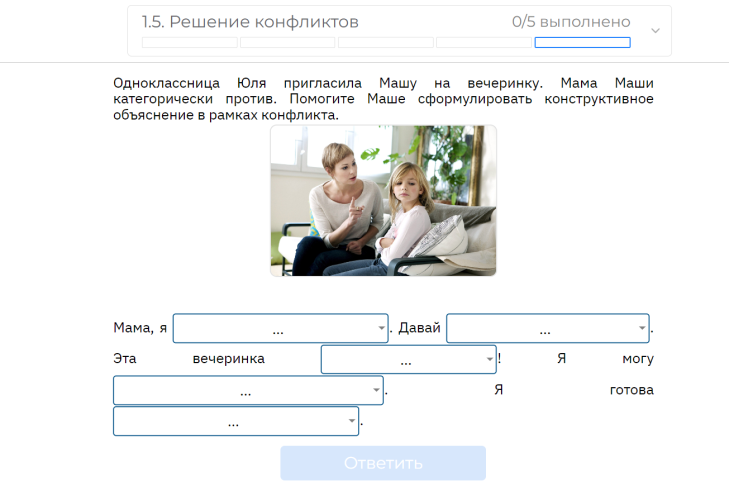 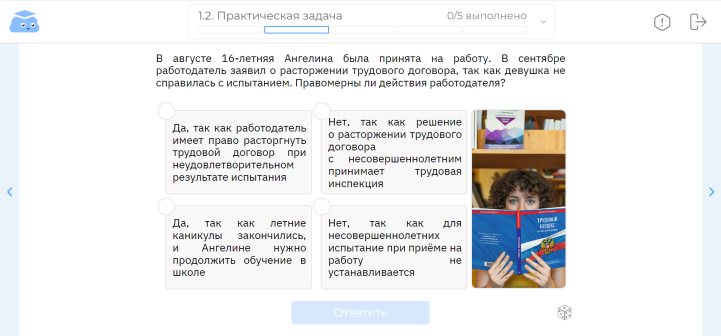 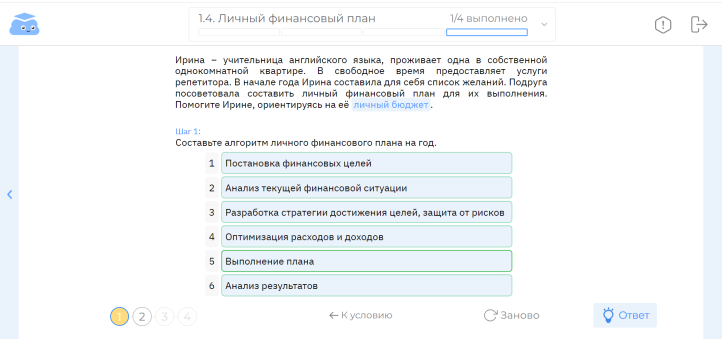 Проектная деятельность учащихсяВыбор нескольких вариантов ответаФедеральная образовательная программа (ФОП) устанавливает критерии оценивания проектной деятельности учащихся. Укажите все верные критерии, по которым оценивается проект согласно ФОП.Тип деятельности в проектной работеВыбор одного варианта ответаВ рамках проектной деятельности ученики исследуют влияние звука на живые организмы. Укажите, на проявление какого типа деятельности направлен данный проект.Работа с одаренными детьмиВыбор нескольких вариантов ответаВыделяются два аспекта поведения одаренного ребенка – инструментальный и мотивационный. Какие признаки характеризуют мотивационный аспект поведения одаренного ребенка? Укажите все верные варианты.Электронные образовательные ресурсы при подготовке к олимпиадамВыбор одного варианта ответаУчитель физики руководит проектной деятельностью десятиклассников. Ему необходимо развить навык работы с первоисточниками у учеников. Укажите, в каком из представленных интернет-ресурсов содержатся первоисточники научных исследованийСсылки необходимо вшить в варианты ответовКомпьютерное моделирование в проектной деятельностиВыбор нескольких вариантов ответаОтметьте темы проектов, в которых целесообразно использовать компьютерное моделирование.Информационно-коммуникационные технологии в проектной деятельностиВыбор нескольких вариантов ответа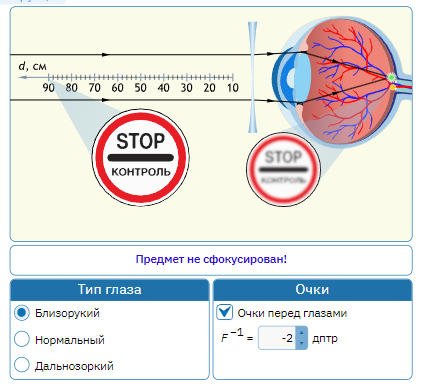 На рисунке дан скриншот интерактивной модели для изучения работы человеческого глаза. Для каких задач проектной деятельности можно применить данную интерактивную модель?Всего заданий – 15; из них Б – 9; П – 4; В – 2. Максимальный первичный балл за работу – 30, из них Б – 50 % (15 баллов), П – 30 % (9 баллов), В – 20 % (6 баллов).Общее время выполнения работы – 1 час 10 мин (70 мин.).Всего заданий – 15; из них Б – 9; П – 4; В – 2. Максимальный первичный балл за работу – 30, из них Б – 50 % (15 баллов), П – 30 % (9 баллов), В – 20 % (6 баллов).Общее время выполнения работы – 1 час 10 мин (70 мин.).Всего заданий – 15; из них Б – 9; П – 4; В – 2. Максимальный первичный балл за работу – 30, из них Б – 50 % (15 баллов), П – 30 % (9 баллов), В – 20 % (6 баллов).Общее время выполнения работы – 1 час 10 мин (70 мин.).Всего заданий – 15; из них Б – 9; П – 4; В – 2. Максимальный первичный балл за работу – 30, из них Б – 50 % (15 баллов), П – 30 % (9 баллов), В – 20 % (6 баллов).Общее время выполнения работы – 1 час 10 мин (70 мин.).